"Пластилинография как средство ознакомления дошкольников с анималистической живописью"Пластилинография- это техника рисования пластилином на бумажной основе. С помощью этой техники хорошо тренировать и развивать мелкую моторику рук  у детей. Предлагаю  создать картину " Грибы"   с вашим ребёнком. Для её изготовления вам понадобятся:-) пластилин,-)картон жёлтого цвета,-)карандаш.Приготовим все материалы и приступаем к работе.Для начала нарисуем контур нашей поляны с грибами.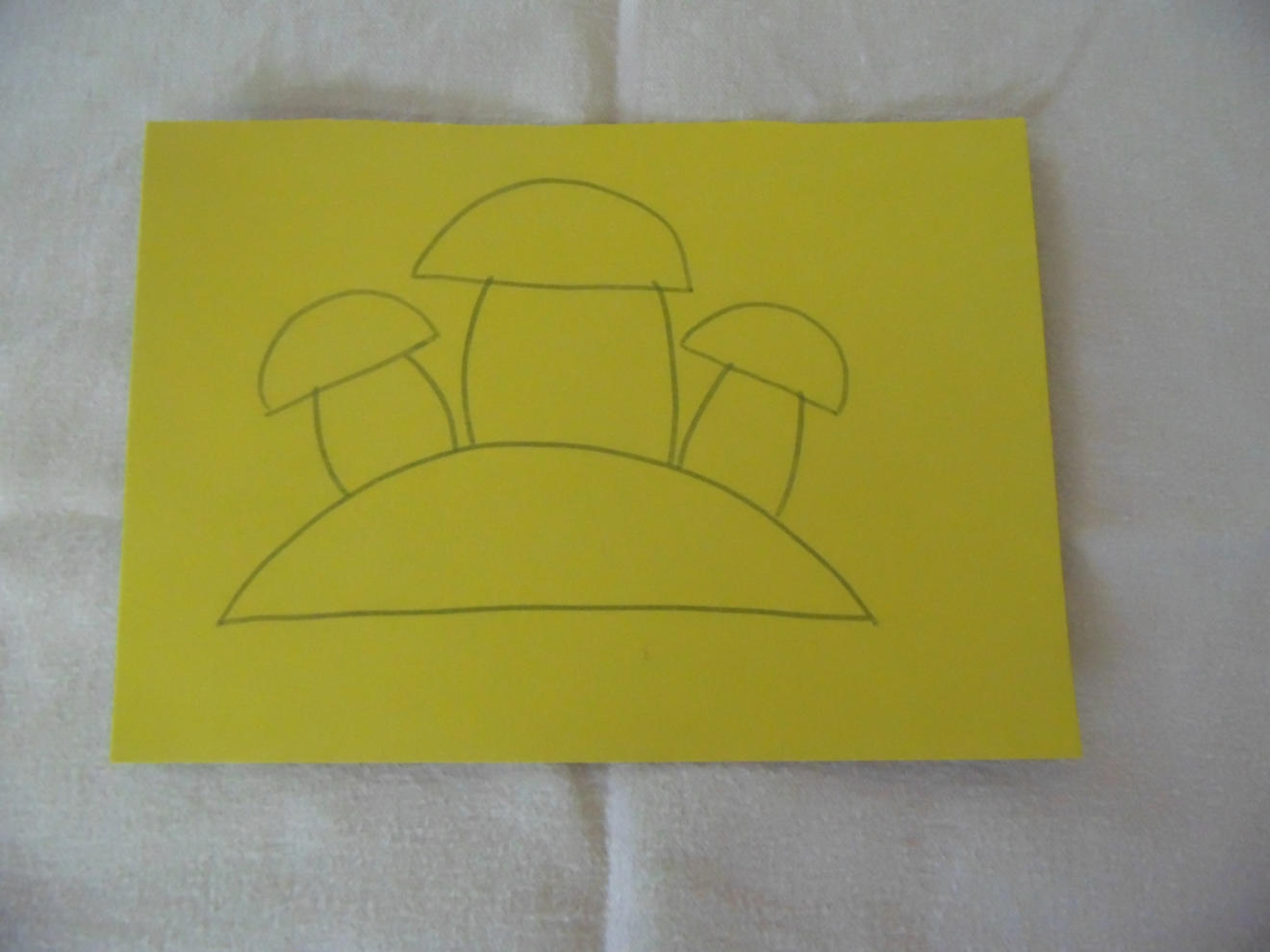 Берём пластилин зелёного цвета и скатываем шарики.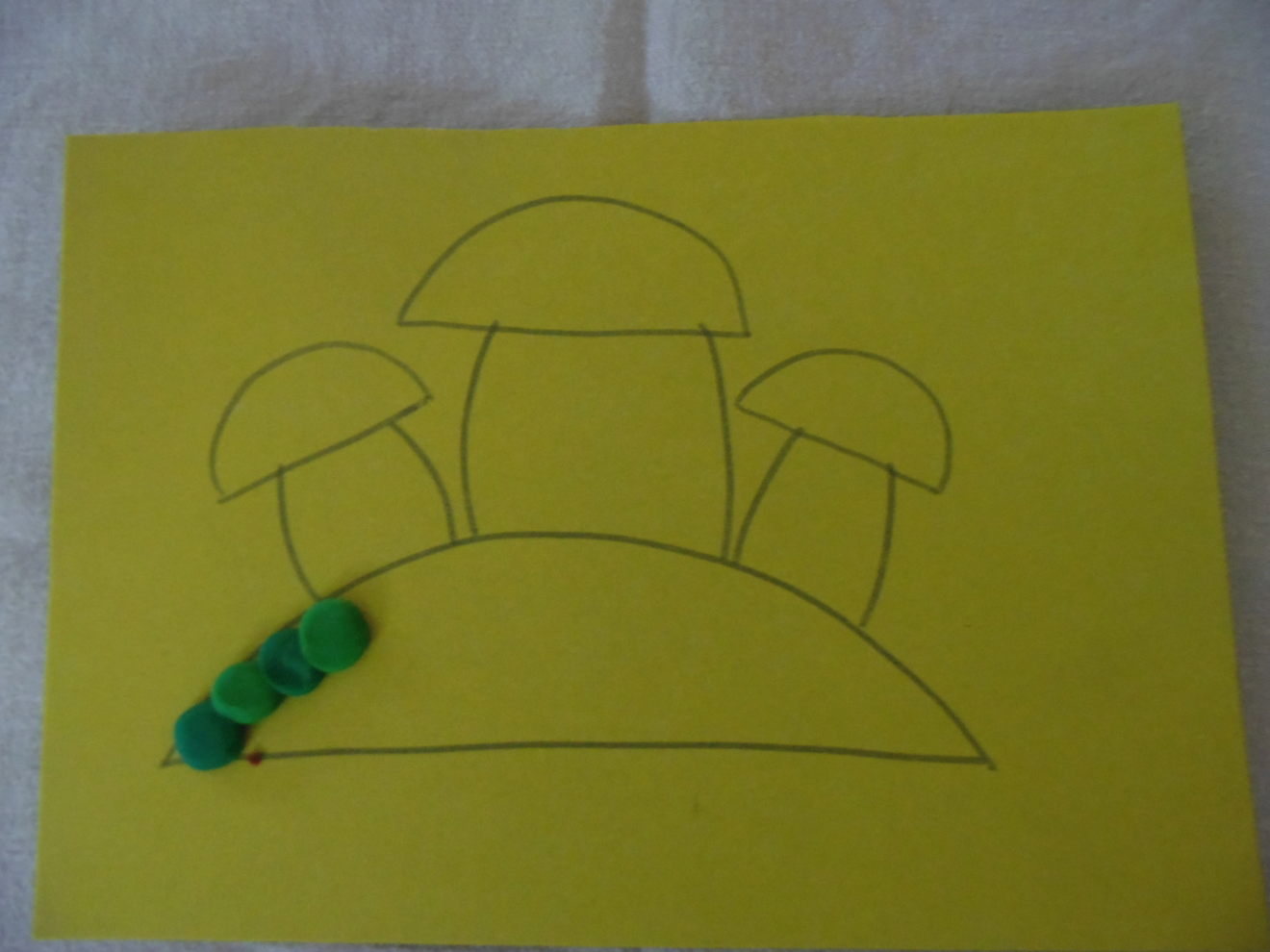  Этими шариками заполняем всю полянку. Теперь таким же способом выкладываем ножку и шляпку грибов.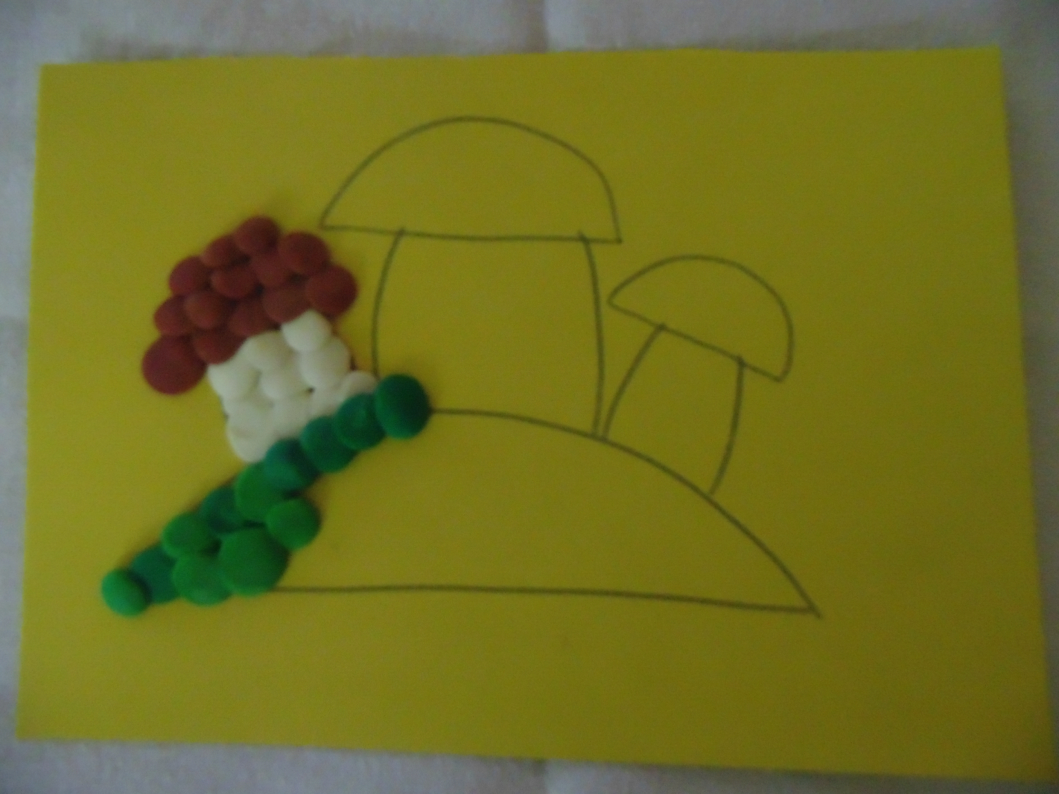  Полюбуйтесь какая красота получилась! 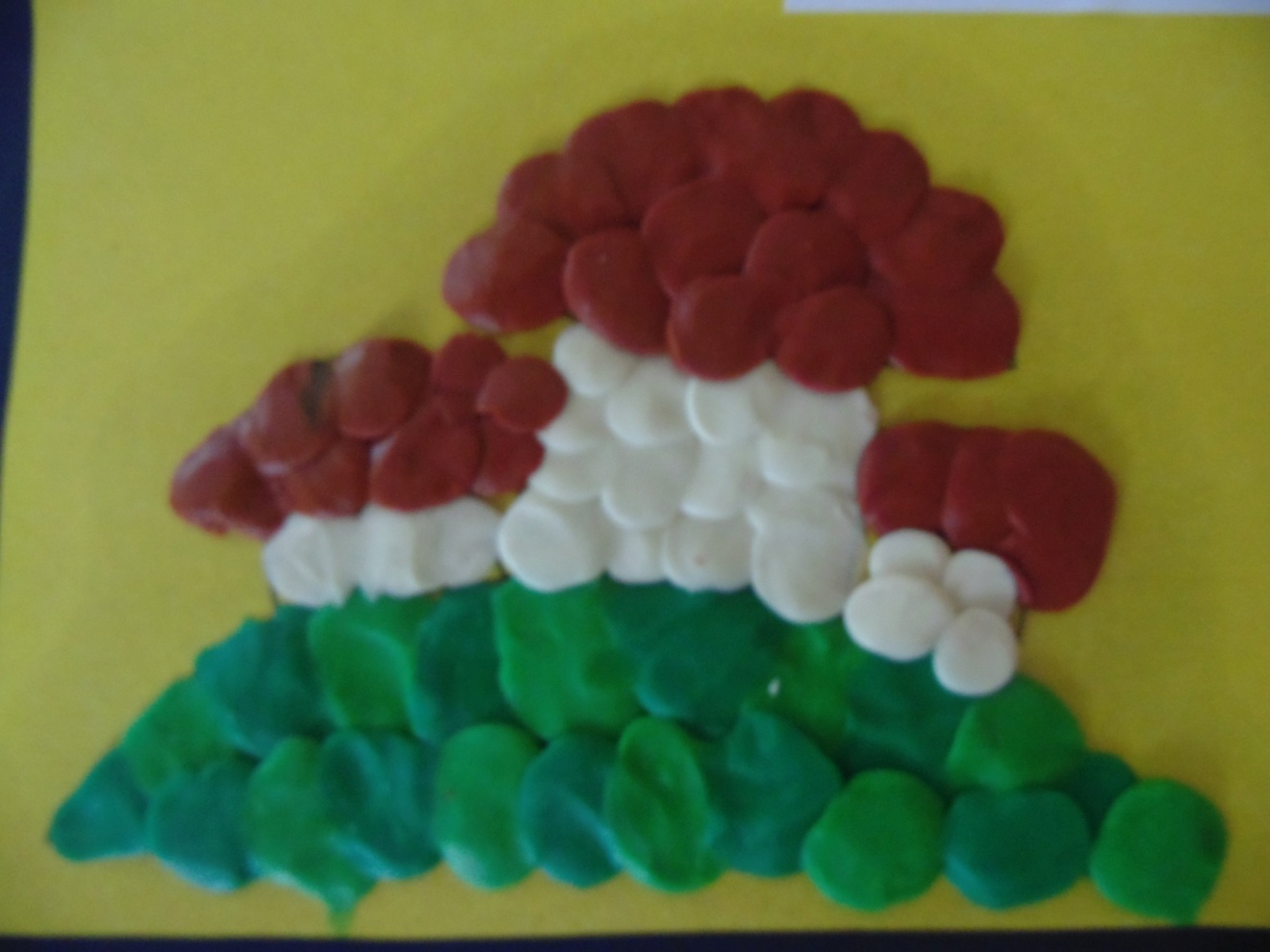                                            Желаю вам творческих успехов!!!